22 марта 2018 годаПрокуратура разъяснеетС 30.12.2018 вступает в силу Федеральный закон от 29.12.2017 №443-ФЗ «Об организации дорожного движения в Российской Федерации и о внесении изменений в отдельные законодательные акты Российской Федерации». Законом разграничены полномочия органов власти всех уровней в области организации дорожного движения, предусмотрено создание реестра парковок общего пользования. Помимо этого, определено, что решения о создании парковок общего пользования на территориях общего пользования в границах застройки многоквартирными домами принимаются органами местного самоуправления в соответствии с утвержденной документацией по планировке территории, а также с учетом мнения собственников помещений в данных многоквартирных домах.Прокурор Сургутского района                                                          А.В. ГоробченкоЮ.Ф.Фасхутдинова, тел. 21-99-95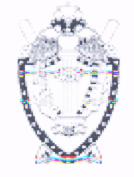 ПРОКУРАТУРА СУРГУТСКОГО РАЙОНАХанты-Мансийского автономного округа - Югры